Honorary Appointments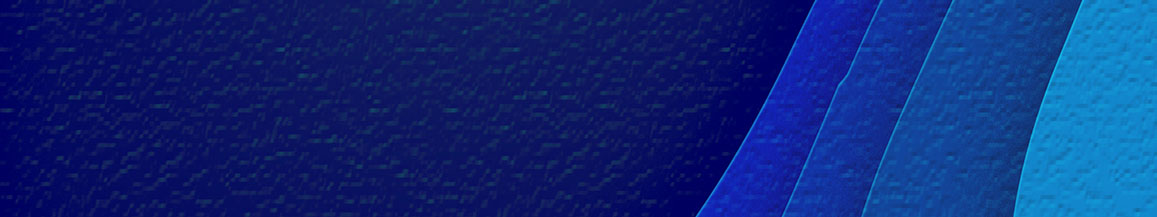 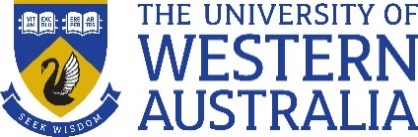 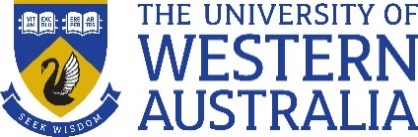 PolicyPurposeThis Policy defines the purpose and criteria for the appointment of Honorary Employees employed by other institutions and sponsored by School/Centres of the University for periods from one month up to three years.This Policy does not apply to Visiting Appointments or senior Honorary (Research) Fellow appointments and does not include individuals seconded to the University.Honorary appointments are available to academics from other universities, or persons with equivalent status not normally employed by the University (e.g. within industry). The appointments are in recognition of a formal association with the University considered advantageous to both the University and the appointee. Honorary appointments are unpaid positions so do not receive remuneration of any kind for their contribution to the University.Current Employees of the University can only be appointed to an Honorary position at a level equal to or less than their existing appointment and which is outside of their current Faculty. Honorary appointments within the Employee's current Faculty may only be offered when the Employee is undertaking Honorary duties of an alternate nature (e.g. Professional and General  Employee accepting an academic Honorary position).In this Policy —1	Purpose	12	Scope	22.1	Institutional Scope	22.2	Individual Scope	23	Conditions	24	Honorary Appointment Titles	3This Policy is to be read in conjunction with the following —Recommendation to Offer Honorary Appointment Form; andHR Forms Commencement of Non-University Staff.ScopeInstitutional ScopeThe scope of this Policy applies to the entire University.Individual ScopeThe scope of this Policy applies to the entire University Community.ConditionsThe Honorary appointee's activity is expected to benefit both them and the University.Proposals for Honorary appointments may be made either for immediate appointment, or from a specified date no later than 12 months following the application.Honorary appointments are normally made for periods between one month and up to three years.Appointments are renewable subject to the continuing contribution of the appointee, on the recommendation of the Head of School (or equivalent) and the approval of the Dean (or equivalent).Appointments carry the following privileges —access, subject to the Head of School/Centre's approval, to School/Centre resources;the use of the University Library on the same terms as a full-time academic Employee;eligibility for membership of The University Club of Western Australia; andeligibility for membership to UWA Sports.The Honorary appointee is not obliged to perform any specific work for the University, but in return for the above privileges they are expected to contribute to the teaching and research or general betterment of the University through voluntary activities.Honorary appointees must abide by the University's Code of Ethics and Code of Conduct and the Universities policies flowing from these codes.Honorary appointees working within the University and collaborating with University Employees may be required to enter into an agreement with the University concerning issues such as the ownership of intellectual property and confidentiality. For further information contact the Legal Services office.Honorary appointments are approved by the Dean (or equivalent) on the recommendation of the Head of School (or equivalent). See Delegations.Honorary appointments may be shortened or withdrawn on direction by the Senior Deputy Vice Chancellor (or nominee) when it is considered to be in the University's interests to do so.No additional funding will be available to School/Centres, from the University, for Honorary appointments.Overseas appointees to the University who do not hold an Australian passport are personally responsible for obtaining and maintaining a valid entry permit (visa).Honorary Appointment TitlesThe titles available are —Honorary Fellow;Honorary Research Fellow;Honorary Research Associate; andHonorary Clinical Consultant.Breach of PolicyFailure to comply with this Policy by a member of the University Community may be considered a breach of the Code of Conduct and may result in disciplinary action.DefinitionsClinical Consultant in the title means eminent members of the medical and dental professions who provide unpaid teaching services in the Faculty of Medicine, Dentistry and Health SciencesDelegate is defined in the Delegations Framework Policy.Employee is defined in the Policy Framework Policy.Fellow included in the title means —an emphasis on teaching rather than research; and the person will be eligible for appointment to an assistant professorship or above.Honorary means an appointment held by an individual with the University that recognises an affiliation with the University but does not receive any remuneration from the University.Research Fellow included in the title means an emphasis on research rather than teachingResearch Associate included in the title means appointments of persons without a doctorate (other than Honorary Clinical Consultant).Policy is defined in the Policy Framework Policy.University is defined in the Policy Framework Policy.University Community is defined in the Policy Framework Policy. End